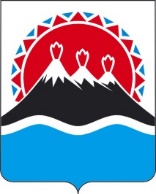 МИНИСТЕРСТВО СТРОИТЕЛЬСТВА И ЖИЛИЩНОЙ ПОЛИТИКИ КАМЧАТСКОГО КРАЯПРИКАЗВ соответствии со статьей 19 Федерального закона от 27.07.2004 № 79-ФЗ «О государственной гражданской службе Российской Федерации», руководствуясь частью 2.2 Положения о комиссиях по соблюдению требований к служебному поведению государственных гражданских служащих Камчатского края и урегулированию конфликта интересов, утвержденного Законом Камчатского края от 03.12.2010 № 526 № О комиссиях по соблюдению требований к служебному поведению государственных гражданских служащих Камчатского края и урегулированию конфликта интересов»,ПРИКАЗЫВАЮ:Образовать комиссию по соблюдению требований к служебному поведению государственных гражданских служащих Камчатского края и урегулированию конфликта интересов в Министерстве строительства и жилищной политики Камчатского края (далее – комиссия) в составе согласно приложению 1 к настоящему приказу.Определить, что комиссия осуществляет свою деятельность в порядке, установленном Положением о комиссиях по соблюдению требований к служебному поведению государственных гражданских служащих Камчатского края и урегулированию конфликта интересов, утвержденным Законом Камчатского края от 03.12.2010 № 526 «О комиссиях по соблюдению требований к служебному поведению государственных гражданских служащих Камчатского края и урегулированию конфликта интересов».Признать утратившим силу приказы Министерства строительства Камчатского края, приказы Министерства строительства и жилищной политики Камчатского края согласно приложению 2 к настоящему приказу.2. Настоящий приказ вступает в силу после дня его официального опубликования.Врио Министра                                                         			  А.В. ФирстовПриложение 1 к приказу Министерства строительства и жилищной политики Камчатского краяСостав комиссии по соблюдению требований к служебному поведению государственных гражданских служащих Камчатского края и урегулированию конфликта интересов в Министерстве строительства и жилищной политики Камчатского краяПриложение 2 к приказу Министерства строительства и жилищной политики  Камчатского краяПеречень утративших силу приказов приказы Министерства строительства Камчатского края, приказы Министерства строительства и жилищной политики Камчатского краяПриказ Министерства строительства Камчатского края от 21.03.2011               № 26 «О комиссии по соблюдению требований к служебному поведению государственных гражданских служащих Камчатского края и урегулированию конфликта интересов в Министерстве строительства и жилищной политики Камчатского края»; приказ Министерства строительства Камчатского края от 06.06.2011             № 42 «О внесении в приказ Министерства строительства Камчатского края от 21.03.2011 № 26 «Об образовании комиссии по соблюдению требований к служебному поведению государственных гражданских служащих Камчатского края и урегулированию конфликта интересов в Министерстве строительства и жилищной политики Камчатского края»;приказ Министерства строительства Камчатского края от 25.08.2011             № 63 «О внесении в приказ Министерства строительства Камчатского края от 21.03.2011 № 26 «Об образовании комиссии по соблюдению требований к служебному поведению государственных гражданских служащих Камчатского края и урегулированию конфликта интересов в Министерстве строительства и жилищной политики Камчатского края»;приказ Министерства строительства Камчатского края от 19.12.2011             № 85 «О внесении в приказ Министерства строительства Камчатского края от 21.03.2011 № 26 «Об образовании комиссии по соблюдению требований к служебному поведению государственных гражданских служащих Камчатского края и урегулированию конфликта интересов в Министерстве строительства и жилищной политики Камчатского края»;приказ Министерства строительства Камчатского края от 02.10.2013             № 61 «О внесении изменений в приложение 1 к приказу Министерства строительства Камчатского края от 21.03.2011 № 26 «Об образовании комиссии по соблюдению требований к служебному поведению государственных гражданских служащих Камчатского края и урегулированию конфликта интересов в Министерстве строительства и жилищной политики Камчатского края»;приказ Министерства строительства Камчатского края от 07.05.2014             № 41 «О внесении изменений в приложение 1 к приказу Министерства строительства Камчатского края от 21.03.2011 № 26 «Об образовании комиссии по соблюдению требований к служебному поведению государственных гражданских служащих Камчатского края и урегулированию конфликта интересов в Министерстве строительства и жилищной политики Камчатского края»;приказ Министерства строительства Камчатского края от 10.06.2014             № 59 «О внесении изменений в приложение 2 к приказу Министерства строительства Камчатского края от 21.03.2011 № 26 «Об образовании комиссии по соблюдению требований к служебному поведению государственных гражданских служащих Камчатского края и урегулированию конфликта интересов в Министерстве строительства и жилищной политики Камчатского края»;приказ Министерства строительства Камчатского края от 12.01.2015             № 1 «О внесении изменений в приложение 2 к приказу Министерства строительства Камчатского края от 21.03.2011 № 26 «Об образовании комиссии по соблюдению требований к служебному поведению государственных гражданских служащих Камчатского края и урегулированию конфликта интересов в Министерстве строительства и жилищной политики Камчатского края»;приказ Министерства строительства Камчатского края от 11.11.2015             № 102 «О внесении изменений в приложение 1 к приказу Министерства строительства Камчатского края от 21.03.2011 № 26 «Об образовании комиссии по соблюдению требований к служебному поведению государственных гражданских служащих Камчатского края и урегулированию конфликта интересов в Министерстве строительства и жилищной политики Камчатского края»;приказ Министерства строительства Камчатского края от 26.05.2016             № 52 «О внесении изменений в приказ Министерства строительства Камчатского края от 21.03.2011 № 26 «Об образовании комиссии по соблюдению требований к служебному поведению государственных гражданских служащих Камчатского края и урегулированию конфликта интересов в Министерстве строительства и жилищной политики Камчатского края»;приказ Министерства строительства Камчатского края от 22.06.2016             № 66 «О внесении изменений в приложение 1 приказа Министерства строительства Камчатского края от 21.03.2011 № 26 «Об образовании комиссии по соблюдению требований к служебному поведению государственных гражданских служащих Камчатского края и урегулированию конфликта интересов в Министерстве строительства и жилищной политики Камчатского края»;приказ Министерства строительства Камчатского края от 18.04.2017             № 47 «О внесении изменений в приложение 1 к приказу Министерства строительства Камчатского края от 21.03.2011 № 26 «Об образовании комиссии по соблюдению требований к служебному поведению государственных гражданских служащих Камчатского края и урегулированию конфликта интересов в Министерстве строительства и жилищной политики Камчатского края»;приказ Министерства строительства Камчатского края от 18.01.2018             № 4 «О внесении изменений в приказ Министерства строительства Камчатского края от 21.03.2011 № 26 «Об образовании комиссии по соблюдению требований к служебному поведению государственных гражданских служащих Камчатского края и урегулированию конфликта интересов в Министерстве строительства и жилищной политики Камчатского края»;приказ Министерства строительства Камчатского края от 17.04.2018             № 33 «О внесении изменений в приложение 1 приказ Министерства строительства Камчатского края от 21.03.2011 № 26 «О комиссии по соблюдению требований к служебному поведению государственных гражданских служащих Камчатского края и урегулированию конфликта интересов в Министерстве строительства и жилищной политики Камчатского края»;приказ Министерства строительства Камчатского края от 23.10.2019              № 113 «О внесении изменений в приложение 1 к приказу Министерства строительства Камчатского края от 21.03.2011 № 26 «О комиссии по соблюдению требований к служебному поведению государственных гражданских служащих Камчатского края и урегулированию конфликта интересов в Министерстве строительства и жилищной политики Камчатского края»;приказ Министерства строительства и жилищной политики Камчатского края от 16.03.2021 № 32.32/13 «О внесении изменений в приказ Министерства строительства Камчатского края от 21.03.2011 № 26                                                                              «О комиссии по соблюдению требований к служебному поведению государственных гражданских служащих Камчатского края и урегулированию конфликта интересов в Министерстве строительства и жилищной политики Камчатского края»;приказ Министерства строительства и жилищной политики Камчатского края от 15.09.2023 № 11-Н «О внесении изменений в приказ Министерства строительства Камчатского края от 21.03.2011 № 26                                                               «О комиссии по соблюдению требований к служебному поведению государственных гражданских служащих Камчатского края и урегулированию конфликта интересов в Министерстве строительства и жилищной политики Камчатского края».[Дата регистрации] № [Номер документа]г. Петропавловск-КамчатскийО комиссии по соблюдению требований к служебному поведению государственных гражданских служащих Камчатского края и урегулированию конфликта интересов в Министерстве строительства и жилищной политики Камчатского краяот[REGDATESTAMP]№[REGNUMSTAMP]Воронова Елена Николаевна–заместитель Министра – начальник отдела организационно-правового обеспечения Министерства строительства и жилищной политики Камчатского края, председатель комиссии;Никитина Елена Борисовна–заместитель начальника отдела жилищного строительства Министерства строительства и жилищной политики Камчатского края, заместитель председателя комиссии;ШтернерЕлена Васильевна–заместитель начальника организационно-правового обеспечения Министерства строительства и жилищной политики Камчатского края, секретарь комиссии;КаспроваМария Александровна–заместитель начальника отдела по профилактике коррупционных и иных правонарушений Администрации Губернатора Камчатского края;Пасечник Александр Федорович–доцент кафедры экономических и социально-гуманитарных наук Петропавловск-Камчатского филиала федерального государственного бюджетного образовательного учреждения высшего образования «Российская академия народного хозяйства и государственной службы при Президенте Российской Федерации» (по согласованию).СерапионоваАнастасия Игоревна–консультант отдела организационно-правового обеспеченияот[REGDATESTAMP]№[REGNUMSTAMP]